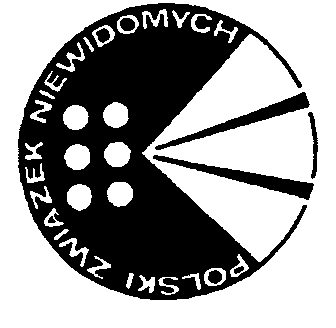 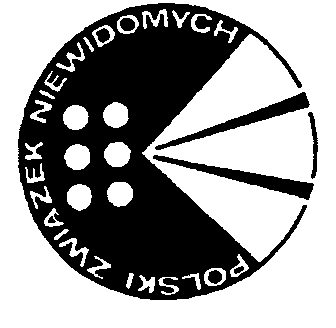 PROCEDURY OBOWIĄZUJĄCE PRZY WYKREŚLANIU CZŁONKÓW KOŁA na posiedzeniu Zarządu Koła jest podejmowana uchwała której nadawany jest kolejny numer. W uchwale tej należy podać imię i nazwisko wykreślonego członka oraz powód skreślenia. Uchwała ta powinna być zapisana w treści protokołu z posiedzenia Zarządu Koła.w karcie ewidencyjnej członka pod literą „F” należy nanieść adnotację: datę i numer protokołu z powyższego posiedzenia ZK, numer ww. uchwały oraz powód skreślenia.tak przygotowaną dokumentację (protokół z posiedzenia ZK + karta ewidencyjna członka) przesłać do biura Okręgu. Na tej podstawie zostanie dokonane skreślenie z ewidencji członkowskiej.